  EΛΛΗΝΙΚΗ ΔΗΜΟΚΡΑΤΙΑ                                                                     ΕΞΑΙΡΕΤΙΚΑ ΕΠΕΙΓΟΝ    ΥΠΟΥΡΓΕΙΟ ΠΟΛΙΤΙΣΜΟΥ, ΠΑΙΔΕΙΑΣ ΚΑΙ ΘΡΗΣΚΕΥΜΑΤΩΝ                                                       Πάτρα  18 - 06 - 2015  ΠΕΡΙΦΕΡΕΙΑΚΗ Δ/ΝΣΗ Π/ΘΜΙΑΣ & Δ/ΘΜΙΑΣ                                                       Αριθ. Πρωτ. Φ.30.1/4924     ΕΚΠΑΙΔΕΥΣΗΣ ΔΥΤ.ΕΛΛΑΔΑΣ   ΥΠΗΡΕΣΙΑ ΔΙΟΙΚΗΤΙΚΗΣ ΚΑΙ ΟΙΚΟΝΟΜΙΚΗΣ                     ΥΠΟΣΤΗΡΙΞΗΣ                ΤΜΗΜΑ Α΄Ταχ.Διεύθυνση : Ακτή Δυμαίων 25ΑΤαχ.Κώδικας    : 262 22 ΠΑΤΡΑΤαχ.Θυρίδα      : 2540                                       Πληροφορίες    : Σαρλή ΈλεναΤηλέφωνο        : 2610-362405Fax                  : 2610-362410E-Mail              : mail@dellad.pde.sch.gr                                                                                                                                                     ΘΕΜΑ: Δίνονται διευκρινίσεις σχετικά με την επιλογή υποδιευθυντών σχολικών μονάδων ΠΕ των Περιφερειακών Ενοτήτων Αιτ/νίας, Αχαΐας και ΗλείαςΣχετ.: 1) η με αριθμ. Φ.361.22.33.83657/Ε3/26-5-2015 (ΑΔΑ:610Ι465ΦΘ3-8ΧΧ)           2) η με αριθμ. Φ.361.22/27/80025/Ε3/19-5-2015 (ΑΔΑ:6Ι5Β465ΦΘ3-ΨΕ2)            3) η με αριθμ. Φ.361.22/31/81732/Ε3/21-5-2015 (ΑΔΑ:60ΕΜ465ΦΘ3-Λ21) και           4) η με αριθμ. Φ.361.22/45/95435/Ε3/16-6-2015 (ΑΔΑ:61ΤΝ465ΦΘ3-ΒΑΗ)Με βάση το χρονοδιάγραμμα του ΥΠΟΠΑΙΘ:Οι αιτήσεις των υποψηφίων υποδιευθυντών υποβάλλονται στο Δ/ντή του σχολείου, όπουκαι πρωτοκολλούνται, στις 18 και 19 Ιουνίου 2015 και μέχρι τις 11:00 π.μ.Την Παρασκευή 19/6/2015 και ώρα 11:30, αρχίζει η συνεδρίαση του συλλόγου διδασκόντων ακολουθούμενη από την προβλεπόμενη μυστική ψηφοφορία.Ως σύλλογος διδασκόντων, άρα και εκλογέων, θεωρούνται όλοι οι εκπαιδευτικοί που συμμετείχαν στις εκλογές για την επιλογή  Δ/ντών, στις 10/6/15. Δεν μπορούν να συμμετέχουν ως εκλογείς οι υποψήφιοι Υποδιευθυντές. Διευκρινίζεται πως δεν υφίσταται κώλυμα συμμετοχής στην μυστική ψηφοφορία των συζύγων ή συγγενών των υποψηφίων υποδιευθυντών καθώς επίσης και των απόντων σε άδεια που έχουν επιστρέψει μετά τις 10/06/2015.Η συμμετοχή στις εκλογές είναι υποχρεωτική για όλους, είτε το τρέχον έτος υπηρετούν οργανικά, είτε με απόσπαση. Σημειώνουμε ότι οι αποσπασμένοι εκπαιδευτικοί ψηφίζουν στα σχολεία απόσπασής τους.Συγκροτείται νέα Εφορευτική Επιτροπή της οποίας η σύσταση δύναται να είναι η ίδια με την προηγούμενη, δεδομένης και της εμπειρίας της. Εννοείται πως δεν συμμετέχει ως μέλος της εφορευτικής επιτροπής υποψήφιος ή συγγενής του.Για τα ψηφοδέλτια και τη διαδικασία εκλογής εφαρμόζουμε ό,τι και στους Δ/ντες.Στην περίπτωση ύπαρξης 3 υποψηφιοτήτων όπου και δεν έχει ληφθεί απόλυτη πλειοψηφία η μυστική ψηφοφορία επαναλαμβάνεται ανάμεσα στους δύο επικρατέστερους υποψηφίους. Διευκρινίζεται ότι ο υποψήφιος που αποκλείστηκε έχει την δυνατότητα εάν το επιθυμεί να συμμετέχει στην νέα μυστική ψηφοφορία και αίρονται όλες οι δεσμεύσεις που ίσχυαν για την υποψηφιότητά του.   Για την περίπτωση όπου εκπαιδευτικός επιθυμεί να θέσει υποψηφιότητα για τη θέση υποδιευθυντή στην σχολική μονάδα που ανήκει οργανικά ενώ βρίσκεται αποσπασμένος σε σχολική μονάδα, φορέα ή υπηρεσία, περί της αποδοχής ή μη της υποψηφιότητάς του θα αποφασίσει ο σύλλογος διδασκόντων. Με την ολοκλήρωση της διαδικασίας, συντάσσεται Πρακτικό στο Βιβλίο Πράξεων του Συλλόγου Διδασκόντων, όπως και στους Δ/ντες, με τις ανάλογες προσθήκες ή διαγραφές και το υπογράφει η Εφορευτική Επιτροπή.Στη συνέχεια, ο Σύλλογος Διδασκόντων αποφασίζει αιτιολογημένα σε νέα Πράξη, την επιλογή του Υποδιευθυντή. Ως αιτιολόγηση μπορεί να είναι το δεσμευτικό αποτέλεσμα της ψηφοφορίας, ενισχυμένο με όσα από τα κριτήρια προβλέπει το άρθρο 18 του Ν4327/2015 και διαθέτει αυτός που εκλέχτηκε, ενώ αν ζητηθεί θα πρέπει να καταγραφεί η άποψη της μειοψηφίας.Την Παρασκευή 19/6/2015 πρέπει οι σχολικές μονάδες να στείλουν ηλεκτρονικά στη Δ/νση Εκπ/σης που ανήκουν, το Πρακτικό Εκλογής Υποδιευθυντή και το Πρακτικό του Συλλόγου Διδασκόντων, με την πρόταση επιλογής υποδιευθυντή.Στη συνέχεια τα ίδια έγγραφα σε έντυπη μορφή θα υποβληθούν στις Διευθύνσεις Πρωτοβάθμιας Εκπαίδευσης.Ο Περιφερειακός Διευθυντής Π/θμιας & Δ/θμιας  Εκπ/σης Δυτ. ΕλλάδαςΚωνσταντίνος Γιαννόπουλος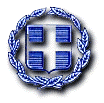 